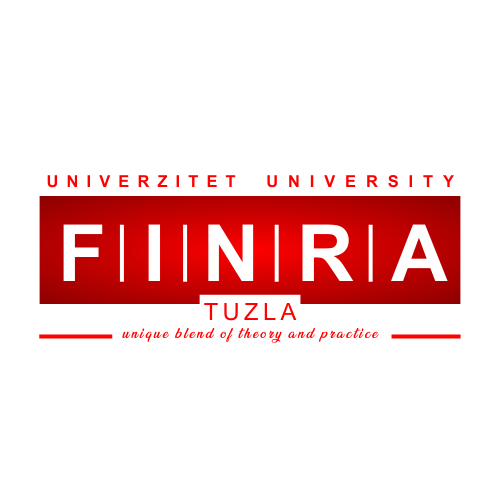 _____________________________________                                                                                                                                                                                      (Prezime, ime oca i ime)  ______________________________________       (Mjesto, ulica i broj)______________________________________Fakultet/ Studijski program Broj telefona: ___________________________  Broj telefona poslodavca ____________________________                                     	                          E-mail: ________________________________ Broj telefona roditelja ________________________________  PREDMET: Zahtjev za upis na Univerzitet FINRA Tuzla Molim da mi odobrite upis u ____semestar ____ godine u akademskoj 20__/___godini.                                         Uz zahtjev prilažem sljedeća dokumenta: Originalna diploma o završenom srednjem obrazovanju,  Originalna svjedočanstva sva četiri razreda srednje škole,  Izvod iz matične knjige rođenih i ovjerena fotokopija CIPSove lične karte/kopija pasoša za strane državljane,  Uvjerenje o državljanstvu ne starije od 6 mjeseci, Uplatnica na ime troškova upisa i školarine, Dvije fotografije 4x6cm,  Napomena: ______________________________________________________________________________ ______________________________________________________________________________  ______________________________________________________________________________  Tuzla,_____________________                                                        Podnosilac zahtjeva:                          ______________________________ 